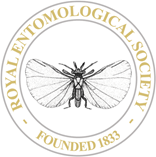 RES Goodman Award Application Form September 2021		Application NotesPlease complete this form and return it via email to info@royensoc.co.uk. No individual award shall exceed £3,000. Completed applications will be assessed by their ability to meet the RES Goodman Award Criteria and associated information available online hereApplicant DetailsProject Summary/abstractProject MethodsEvaluation and legacy Budget overviewSubmissionPlease sign your completed application form and email to info@royensoc.co.ukIf you are a student applicant, please also ensure the application is signed by a supervisorRead the RES Data Protection Policy on our website.
Applicant name(s):Applicant name(s):RES membership number (optional):Organisation:Organisation:Department:Email Address:Career stage:Job title:Job sector:How did you hear about the Award? Delete options as required.RES Social Media; External Social Media; RES Website; External Website; RES Newsletter; Word of Mouth (state who:); RES Staff (state who:); Project titleAmount requested maximum £3000Summary of project:
max 300 wordsEntomological discipline of project content
max 50 words

Does this related to insect behaviour and/or physiology? Please also state any non-entomological subject areas coveredDelivery date(s)
Include a brief timeline e.g. development, delivery, reporting

Target and other audience(s):
max 100 wordse.g. age, demographics, entomological literacy level, etc. 

1.2.3.…Impact and outcome Objectives
max 100 words
i.e. what will you achieve? Learning outcomes, behaviour change, policy influence etc.
1.2.3.…About you
max 300 words
Background and suitability of applicants and delivery partnersDetailed description of your project
(800 WORD LIMIT)
Why?  With context/rationale and Aimsand How? Methods, partners/contributors
Will your project meet atleast one of the RES Goodman Award Criteria? E.g. Explain what your content/messaging objectives (100 WORD LIMIT for each)(1) For advancing the education of the public in the knowledge, understanding and appreciation of all aspects of insect physiology and behaviour, thereby promoting the control and conservation of insect species.Will your project meet atleast one of the RES Goodman Award Criteria? E.g. Explain what your content/messaging objectives (100 WORD LIMIT for each)(2) For promoting research into aspects of insect physiology and behaviour through online, digital or printed material.Will your project meet atleast one of the RES Goodman Award Criteria? E.g. Explain what your content/messaging objectives (100 WORD LIMIT for each)(3) For supporting exhibitions, meetings, lectures, classes, seminars and courses that widen the understanding of insect physiology and behaviour.Will your project meet atleast one of the RES Goodman Award Criteria? E.g. Explain what your content/messaging objectives (100 WORD LIMIT for each)(4) Other relevance to the wider aims of the RES ‘to disseminate information about insects and improving communication between entomologists’Explain how you will reach, attract, and promote to engage each of your target audiencesMax 100 wordsThis can include use of marketing methods such as social media, flyers, distribution partners etc.

1.2.3.…Will your project involve entomologists, RES members, or professionals?Max 100 words
Describe how they will recruited, supported, upskilled, etcEquality, Diversity and Inclusion: How does your project work to remove barriers to participation for your public audiences and project partners/ entomologists?
Max 300 words
i.e. enable people of all ages, physical, learning, and social needs will be able to participate and benefit

How will you measure if your listed objectives and impact aims were achieved? 
Max 300 wordsProvide description of evaluation measures and methods you will use. Reference your project objectives and target audiences. e.g. Audience size / Audience Age / Geographic location/Group make up (e.g. intergenerational families, adult, children >16 etc etc)/ Gender/ Ethnicity.  How often they attend informal science events/ Evidence of Interest and enjoyment/Increased knowledge and understanding.Will your project continue in future or allow future activity? Can aspects of the project be utilized by the RES in future?Max 100 wordse.g. reuse of equipment at future public events donation of copies of game/activity materials, provision of digital resourcesHow will the RES be credited and promoted within the project?Max 100 wordse.g. Use of RES logo in promotion and physical displays, mention of RES funding in presentation.Funds requested 
(max value £3000)Detailed breakdown of how funds will be used:
Please provide details and justifications of costs e.g. research or quotes (inclusion at end of form separate attachments welcome), Please explain cost calculations in detail.  Insufficient calculation of costs may result in refusal of assessment.
Could this project be delivered in the absence of the RES Goodman Award? Is match or partnership funding being sought/used? 
Please list what additional funding and agreements you have already or are seeking, or funding in kind. Please explain how the RES Goodman Award Funds contribute a unique component of the project and will deliver additional impact.Applicant(s) signature(s):                 Date: